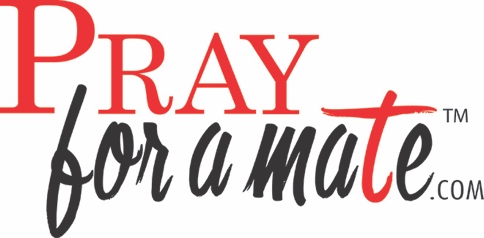 Why are we here?1. To affirm whether you are called to be married or not.2. To allow the Holy Spirit to reveal what needs to change or be adjusted in your life so that you have the greatest success at marriage or remarriage.3. To heal from the past, confront your fears and concerns of the present and future.4. To learn more about yourself and the Lord’s best for you versus your best.5. To build an accountable group of friends all on the same journey.Prayer Structure1. Form groups of no more than 4 people2. Discuss your answers as a group; take notes to use during the prayer portion 3. Pray out loud optionsa. You can read each other answers you wrote down in the form of prayerb. You can pray for each other in whatever directionc. Everyone can pray for themselves  d. One person can pray for everyonePray for a Mate guidelines:1. Be on time, to end on time.2. Respect privacy and/or boundaries3. If your group finishes praying early, please remain quiet until everyone is done.